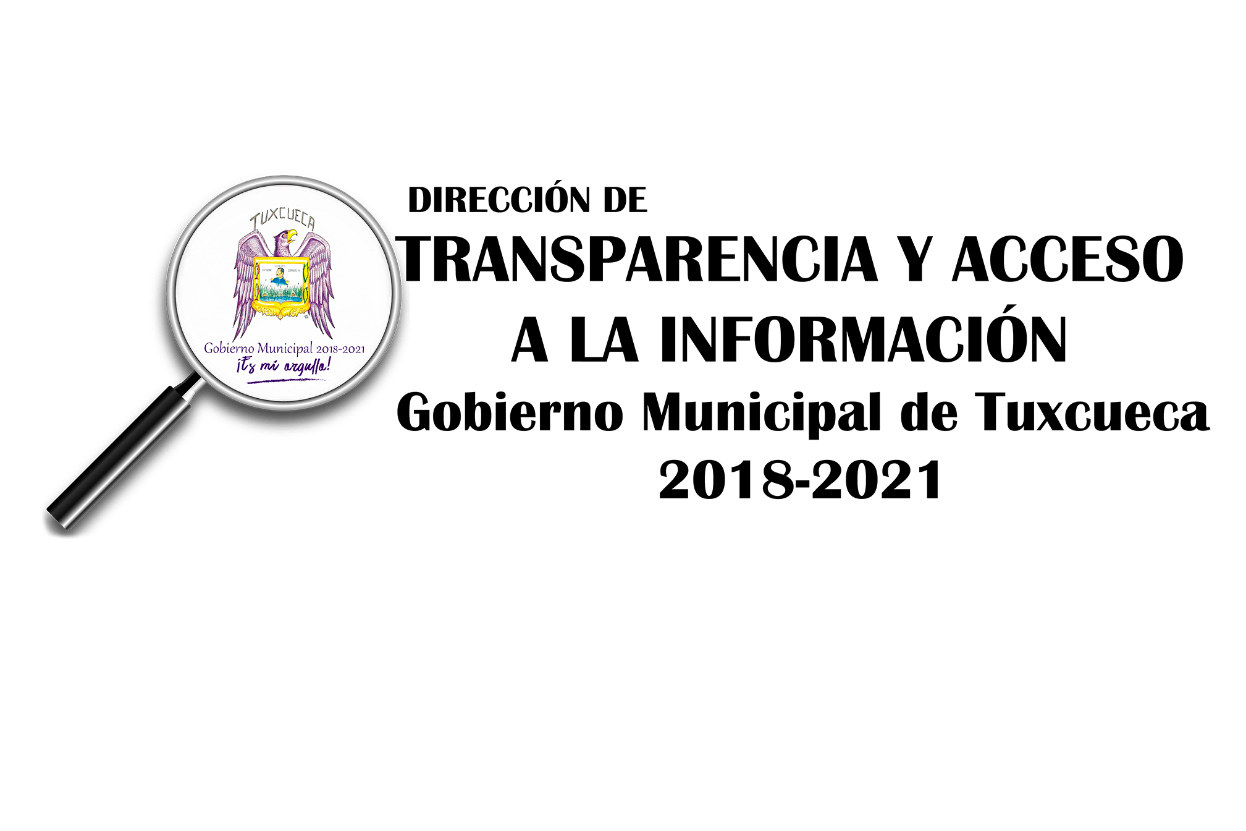 Indicadores de Desempeño Municipal.Indicadores de Desempeño Municipal.Número de solicitudes de información respondidas por la Dirección de Transparencia y Acceso a la InformaciónA. Se refiere a las solicitudes recibidas por parte de los ciudadanos, lo cual no puede ser programado por ser una variable independiente.B. Se refiere a las respuestas a las solicitudes recibidas por parte de los ciudadanos, en cumplimiento a lo ordenado por la norma.Se informa que algunas de las solicitudes son recibidas a finales de cada mes, por consiguiente la mayoría de las veces esas solicitudes registradas a finales del mes son respondidas en el periodo de 8 días hábiles que aun abarca el siguiente mes. Por lo tanto esas solicitudes respondidas se reflejan en el mes siguiente.Dependencia:Dirección de Transparencia.Nombre del programa/proyecto/servicio/campaña:Acceso a la información pública.Eje de gobierno.Fortalecimiento interno administrativo del gobierno para lograr un uso eficiente de los recursos públicos en beneficio de la poblaciónDefinición:Número de solicitudes de información recibidas y contestadas.Magnitud:Eficiencia.Unidad de medida del indicador:Número de solicitudes y de respuestas.DENOMINACIÓNDENOMINACIÓNTIPO DE INDICADORDIMENSIÓN A MEDIRDIMENSIÓN A MEDIRDIMENSIÓN A MEDIRDIMENSIÓN A MEDIRUNIDAD DE MEDIDAVALOR DE LA METAVALOR DE LA METADENOMINACIÓNDENOMINACIÓNTIPO DE INDICADOREficaciaEficienciaEconomíaCalidadUNIDAD DE MEDIDAAbsoluto (A)Relativo (B) Periodo de tiempoSolicitudes recibidasCuantitativoNúmero de  solicitudes recibidas y respondidasCuantitativo (solicitudes respondidas)Porcentual (A/Solicitudes recibidas)*100Enero 202028CuantitativoNúmero de  solicitudes recibidas y respondidas2796%Febrero 202049CuantitativoNúmero de  solicitudes recibidas y respondidas50102%Marzo 202038CuantitativoNúmero de  solicitudes recibidas y respondidas41107%Abril 20200CuantitativoNúmero de  solicitudes recibidas y respondidas00%Mayo 202025CuantitativoNúmero de  solicitudes recibidas y respondidas25100%Junio 202036CuantitativoNúmero de  solicitudes recibidas y respondidas36100%Julio 202033CuantitativoNúmero de  solicitudes recibidas y respondidas2575%Agosto 202041CuantitativoNúmero de  solicitudes recibidas y respondidas42102%Septiembre 202040CuantitativoNúmero de  solicitudes recibidas y respondidas41102%Octubre 202046CuantitativoNúmero de  solicitudes recibidas y respondidas3473%Noviembre 202028CuantitativoNúmero de  solicitudes recibidas y respondidas37132%Diciembre 202015CuantitativoNúmero de  solicitudes recibidas y respondidas1386%